Statutory data 2022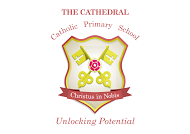 Reception GLD- 63% (15 /24)   RE end of phase attainment – 50%Year 1Phonics screening – 72% Year 2Year 2 phonics – 2 children resat the test and 1 passed the other Year 4 multiplication check ( not reported and no threshold mark)Year 6Attainment Writing results was moderated by the local authority. A number of children were below in writing but expected in Maths and Reading hence the RWM score lower. EXPGDSReading72%Writing76%3%Maths72%3%RWM66%RE87%National ExpEXP+HSReading - 74%90%37%Writing – moderated by LA71%70%17%Maths 69%90%17%GPS72%77%27%RWM59%63%Science - TA79%90%17%RE77%